KOSTÝMV rámci celotáborové hry Slovanští bohové přichází je žádoucí, aby děti přijely již s připraveným kostýmem, jenž podpoří celou atmosféru táborového příběhu a usnadní jeho průběh. Kostým se bude postupně barvit, upravovat a vylepšovat podle individuálních schopností a dovedností, které děti během tábora skrze hry a umělecké dílny získají. Na kostým je potřeba pouze obyčejné bílé prostěradlo, či jiný velký kus látky, a provázek. Postup:Naměřte látku tak, aby její celková délka byla dvakrát větší než vzdálenost od ramenou přibližně ke kolenům dítěte a šířka odpovídala zhruba šíři rozpažení loktů dítěte. Následně látku v její polovině přeložte a vystřihněte kulatý otvor na hlavu, jímž si dítě kostým oblékne. Provázek se následně omotá kolem pasu, čímž vznikne jednoduchá tunika. 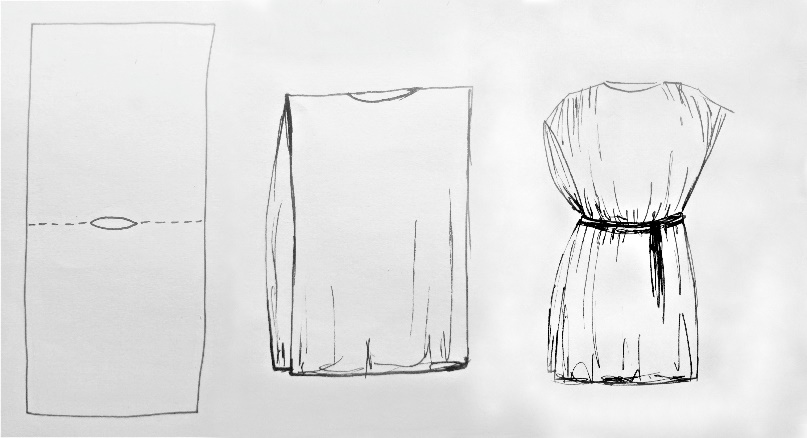 